Grange Primary School 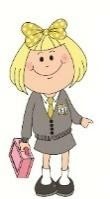 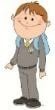 LEARNING LADDER 3Understanding Number – Online LearningWhat i am LearningGame LinkGuidanceI can recognise (read and write) numbers made of  H T O Spell the NumberWriting numbers in wordsBase Ten BINGOBase Ten FunMatching Numbers BetweenSelect 0 to 10 or  0 to 100 optionSelect from options 1 - 15 (Challenge increases with number of game - includes quizzes, memory/matching games)Choose Hundreds, Tens or Ones  optionChoose Count and Write option > Hundreds, Tens or Ones  optionMultiple choice - select answer from drop down menuI can order numbers into the Hundreds: H T OCoconut OrderingDaily 10 - Mental Maths ChallengeNumber Line Range Arranger Chinese Dragon Game Play Your Cards Right Select Options Up to 10, Up to 20, Up to 100 (tens) OR Up to 100Select Level 3 > Ordering > Smallest first OR Largest first >2 OR 3 digit numbers > 20 seconds (Paper and pencil needed!)Select any of the top 4 options - CHALLENGE yourself with 1 - 100Numbers 0 to 100 - drag to rearrange smallest to largestSelect Sequencing > Simple sequences > Choose 0 to 100 or 100 to 0 CHoose from the number ranges > 1 - 20 , 41 - 60, 91 - 110 or 191 - 210 - guesstimation game - make a CLEVER guess: higher or loverI can round numbers to the nearest T (10)Rounding to TenRocket Rounding RoundingAlien AttackRounding Challenge iknowit QuizYOUTUBE Cartoon - ReminderChoose Up TO 99 to Nearest 10 (number line option too)1 minute challengeTimed challenge - type answer press returnMultiple choice activity - select from drop down menuQuiz! I can add/subtract T (10s) Caterpillar Ordering -Bubble Skip CountingChinese Dragon Game Whack A Mole:Select Sequencing > Counting in stepsSelect any optionSelect Sequencing > Choose any option from COUNTING IN MULTIPLES or COUNTING IN STEPS (remember the rule of the selections you make)I can partition numbers into H T O Base Ten FunDienesPlace Value BasketballBase Ten BINGO3 K Base Ten BlocksComputermice Block gamesShark NumbersLifeguardsChoose read and make option > Select Ones or Tens Go for Hundreds options if you fancy a challenge!Choose IDENTIFY and/or CREATE and 100 optionSelect Numbers up to 999Select 1s, 10s, or 100s Game creating Visual of (TH) H T O - Only use Hundreds Tens and Ones20 game options - Click to choose. (Tens and Ones)Select option >  Numbers up to 999 Select option > 0 to 1000 - drag the H T O lifeguard floats to the correct place value column to save the swimmer!